                   БЮЛЛЕТЕНЬ «ОФИЦИАЛЬНЫЙ   ВЕСТНИК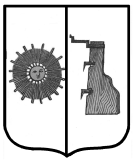             ПРОГРЕССКОГО  СЕЛЬСКОГО ПОСЕЛЕНИЯ»                                № 9     19 апреля       2022   года                                                     РЕШЕНИЕ СОВЕТА ДЕПУТАТОВ   ПРОГРЕССКОГО СЕЛЬСКОГО ПОСЕЛЕНИЯ18.04.2022 № 92  п. Прогресс         О дате вступления в должность Главы  Прогресского сельского поселения	В соответствии с постановлением Территориальной избирательной комиссии Боровичского района от 10.04.2022 № 47/1-4 «О результатах досрочных выборов Главы Прогресского сельского поселения Боровичского муниципального района Новгородской области », пунктом 4 статьи 25 Устава Прогресского сельского поселения Совет депутатов Прогресского сельского поселения РЕШИЛ:	1. Определить дату вступления в должность Главы Прогресского сельского поселения Демьяновой  Валентины Васильевны  20   апреля 2022 года.	2.Опубликовать решение в бюллетене «Официальный вестник Прогресского сельского поселения», разместить на официальном сайте Администрации Прогресского сельского поселения.                                                                                                                                                                                                                        Заместитель Председателя Совета депутатов                         Т. В. ЕфимоваРЕШЕНИЕ СОВЕТА ДЕПУТАТОВ   ПРОГРЕССКОГО СЕЛЬСКОГО ПОСЕЛЕНИЯ18.04.2022 № 93  п. ПрогрессО внесении изменений в решение Совета депутатов Прогресского сельского поселения от 20.12.2021  № 73 «Об утверждении  бюджета Прогресского сельского поселения на 2022 год и плановый период 2023-2024 годов»  1.Внести изменения в решение Совета депутатов Прогресского сельского поселения от 20.12.2021  № 73 «Об утверждении  бюджета Прогресского сельского поселения на 2022 год и плановый период 2023-2024 годов» (в редакции от 18.01.2022 № 84, от 25.02.2022 №87)          1.1. Изложить  п. 9 в редакции:  «Утвердить общий объем межбюджетных трансфертов, предоставляемых бюджету Боровичского муниципального района на финансовое обеспечение переданных полномочий:- по осуществлению внешнего муниципального финансового контроля на 2022 год в сумме 48,0 тыс. рублей.-на осуществление части полномочий в части определения поставщиков (подрядчиков, исполнителей) при осуществлении закупок, товаров, работ, услуг для обеспечения муниципальных нужд на 2022 в сумме 8,2245 тыс. рублей»2.  Изложить приложения  №№    2, 3    в редакции.            3. Опубликовать данное решение в бюллетене «Официальный вестник Прогресского сельского поселения» и разместить на официальном сайте Администрации Прогресского сельского поселения.Заместитель Председателя Совета депутатов                         Т. В. ЕфимоваПриложение № 2к решению Совета депутатовПрогресского сельского поселения  от  18.04.2022 № 93Распределение бюджетных ассигнований  по разделам и подразделам, целевым статьям, группам и подгруппам видов расходов  классификации расходов бюджета Прогресского сельского поселения на  2022 год  и плановый период 2023 и 2024 годов                                                                                                                                                   (тыс. руб.)                                                                                                                                                 Приложение № 3к решению Совета депутатовПрогресского сельскогопоселения  от 18.04.2022 №  93Ведомственная структура расходов бюджета  Прогресского  сельского поселения на  2022 годи плановый период 2023-2024 годов                                                                                                                                                    (тыс. руб.)РЕШЕНИЕ СОВЕТА ДЕПУТАТОВ   ПРОГРЕССКОГО СЕЛЬСКОГО ПОСЕЛЕНИЯ18.04.2022 № 95  п. Прогресс	Об утверждении Положения o материальном поощрении старост сельских населенных пунктов на территории Прогресского сельского поселенияВ    соответствии   с  Федеральным    законом от    6    октября    2003    года  № 131-ФЗ «Об общих принципах организации местного самоуправления в Российской Федерации», областным законом от 01.10.2018 № 304-ОЗ «О некоторых вопросах, связанных с деятельностью старосты сельского населенного пункта на территории муниципального      образования      в      Новгородской      области»,      Совет депутатов Прогресского сельского поселения четвертого созыва РЕШИЛ:	1.Утвердить Положение о материальном поощрении старост сельских населенных пунктов на территории Прогресского сельского поселения.	2.Материальное поощрение старост сельских населенных пунктов на территории Прогресского сельского поселения производить за счет средств, предусмотренных на указанные цели в бюджете Прогресского сельского поселения на соответствующий финансовый год.3.Опубликовать решение в бюллетене «Официальный вестник Прогресского сельского поселения» и разместить на официальном сайте Администрации Прогресского сельского поселения.    Заместитель председателя Совета депутатов                    Т.В. ЕфимоваУТВЕРЖДЕНОрешением Совета депутатовПрогресского сельского поселенияот 18.04.2022 № 95ПОЛОЖЕНИЕ О МАТЕРИАЛЬНОМ ПООЩРЕНИИ СТАРОСТ СЕЛЬСКИХ НАСЕЛЕННЫХ ПУНКТОВ НА ТЕРРИТОРИИ ПРОГРЕССКОГО СЕЛЬСКОГО ПОСЕЛЕНИЯОбщие положения	1.1. Настоящее Положение о материальном поощрении старост сельских населенных пунктов на территории Прогресского сельского поселения (далее-Положение) разработано в целях поощрения   старост   сельских   населенных  пунктов Прогресского сельского поселения (далее старосты) за активную работу по участию в решении вопросов местного значения.	1.2.Основными целями материального поощрения старост является стимулирование общественной активности граждан по месту жительства в сельских населенных пунктах Прогресского сельского поселения.Условия, порядок и размер выплаты поощрения	2.1.Материальное поощрение старост производится путем ежегодной выплаты в денежной форме в порядке, определенном настоящим Положением, за счет средств бюджета Прогресского сельского поселения.	2.2. Право на получение ежегодного материального поощрения имеют старосты, назначенные решениями Совета депутатов Прогресского сельского поселения.2.3. Решение о материальном поощрении принимается комиссией по рассмотрению вопросов о поощрении старост сельских населенных пунктов  Прогресского сельского поселения (далее - Комиссия), состав которой утверждается распоряжением  Администрации Прогресского сельского поселения, на основании ежегодного отчета старост о проделанной работе по форме согласно приложению 1 к настоящему Положению.2.4. Заседание Комиссии проводится в течение трех рабочих дней со дня окончания приема ежегодных отчетов.2.5.Заседание Комиссии считается правомочным, если на нем присутствует не менее половины от установленного количества членов Комиссии.	2.6. В ходе заседания Комиссии рассматриваются отчеты старост.2.7.В	состав	Комиссии	включаются	председатель	Комиссии, заместитель председателя Комиссии, секретарь Комиссии, члены Комиссии.202.7.1.Председатель Комиссии организует работу Комиссии и ведет ее заседания.2.7.2.Заместитель председателя Комиссии исполняет обязанности председателя Комиссии в его отсутствие или по его поручению.2.7.3.Секретарь Комиссии:	2.7.3.1.Обеспечивает организацию деятельности Комиссии, ведёт делопроизводство, организует подсчет голосов членов Комиссии, ведет протоколы заседаний Комиссии, а также выполняет по поручению председателя Комиссии иные полномочия.2.7.3.2.Оповещает не позднее чем за 1 рабочий день членов Комиссии о дате заседания Комиссии, осуществляет передачу членам Комиссии документов, указанных в пункте 2.9 настоящего Положения в день проведения заседания Комиссии.         2.7.4.В случае отсутствия секретаря Комиссии в период его отпуска, командировки, временной нетрудоспособности или по иным причинам его обязанности возлагаются председателем Комиссии либо лицом, исполняющим обязанности председателя Комиссии, на одного из членов Комиссии.	2.8.Комиссия осуществляет следующие функции:рассматривает, анализирует и осуществляет оценку представленных документов по критериям, определенным настоящим Положением;при необходимости организует выезд членов Комиссии для проверки сведений, указанных в представленных документах;принимает решение по материальному поощрению старост.2.9.Документы, предусмотренные пунктом 2.13. настоящего Положения, а также ежегодный отчет старост в письменном или печатном виде с дополнительными материалами (фото, скриншоты, письменные благодарности со стороны граждан, копии обращений  и  т.д.)  представляются  в Администрацию Прогресского  сельского поселения не позднее 15 декабря текущего года.2.10.Денежное поощрение старост выплачивается в размере не более 6000 (шесть тысяч) рублей один раз в год согласно следующим критериям оценки их деятельности:2.10.1. Представление интересов граждан, проживающих на соответствующей территории, в том числе по вопросам местного значения, осуществление взаимодействия  с органами местного самоуправления;2.10.2.Контроль за санитарно-эпидемиологической обстановкой и пожарной безопасностью, состоянием благоустройства на соответствующей территории, за соблюдением Правил благоустройства, обеспечением чистоты и порядка на территории;2.10.3.Организация участия населения в благоустройстве территории;2.10.4.Участие старост в реализации приоритетных региональных проектов инициативного бюджетирования, иных проектах, направленных на реализацию инициативного бюджетирования, в организации и проведении культурно-массовых, физкультурно-оздоровительных и спортивных мероприятий, а также досуга жителей населенного пункта.2.11.Каждый показатель критериев оценки деятельности старост оценивается из расчета один критерий до 25% от суммы установленного размера ежегодной выплаты.2.12.Выплата денежного поощрения старостам производится Администрацией Прогресского сельского поселения на основании распоряжения Администрации Прогресского сельского поселения.2.13. Для назначения выплаты староста подает заявление о перечислении ежегодного денежного поощрения по форме согласно приложению 2 к настоящему Положению с приложением следующих документов:-копия паспорта или иного документа, удостоверяющего личность;-копия страхового свидетельства государственного пенсионного страхования;-копия свидетельства о присвоении идентификационного номера налогоплательщика;-реквизиты счета для зачислений на карту, открытую в кредитной организации;-согласие на обработку персональных данных в соответствии с приложением 3 к постановлению Положения.2.14. Основанием для отказа в материальном поощрении старост является:-предоставление недостоверных сведений для назначения выплаты;-несвоевременное представление ежегодного отчета.2.15.Об отказе в материальном поощрении староста информируется в письменном виде (по адресу, указанному в заявлении) в течение 5 (пяти) дней со дня составления протокола.2.16. Выплата ежегодного денежного поощрения старостам производится Администрацией Прогресского сельского поселения не позднее 25 декабря текущего года, путем перечисления денежных средств на счета получателей (при отсутствии счета по ведомости).21Приложение 1 Форма отчета В АдминистрациюПрогресского сельского поселенияЕжегодный отчет старосты сельского населенного пунктаза 20       год ___________________________(фио)23Приложение 2Форма заявленияВ Администрацию                                                                                                                                 Прогресского сельского поселенияЗаявлениеo перечислении ежегодного денежного поощренияЯ,	,(фамилия, имя, отчество заявителя полностью)проживающий(ая) по адресу:	, тел.	.прошу перечислять денежное поощрение как старосте сельского населенного пункта_____________________________________на расчетный счет№               (наименование населенного пункта)             «	»	20	года		Фамилия И.О.(подпись)	Приложение 3СОГЛАСИЕна обработку персональных данных	Я, ___________________________________________________________________________________,(фио)Дата рождения	, проживающий(ая) по адресу:  						, наименование основного документа, удостоверяющего личность, 			 серия	номер	дата выдачи	, наименование органа, выдавшего документ, 				,в порядке  и на условиях, определенных Федеральным законом от 27 июля 2006 года №152-ФЗ  «О персональных     данных»,	даю согласие Администрации  Прогресского  сельского поселения,  расположенной по адресу:						, на   обработку  моих  персональных  данных, содержащихся в документах,   представляемых в  соответствии  с Положением  о материальном  поощрении   старост   сельских населенных   пунктов, утвержденным   решением Совета  депутатов      от		№	.  Настоящим    даю согласие  на совершение  в перечисленных    целях следующих действий,	совершаемых  с использованием средств автоматизации   или        без  использования таких средств, с моими персональными данными: сбор, запись, систематизацию, накопление, хранение, уточнение (обновление, изменение), извлечение,      использование,     передачу    (распространение,    предоставление, доступ), обезличивание, блокирование, удаление, уничтожение персональных данных.	Согласие действует до достижения целей обработки персональных данных, в течение срока хранения документов.     Я оставляю за собой право отозвать свое согласие посредством составления соответствующего письменного документа, который может быть  направлен  мной  в адрес  Администрации________________________по почте заказным письмом с уведомлением о вручении, либо вручен лично или через представителя под расписку представителю Администрации		.      Я ознакомлен(а) с правами  субъекта  персональных  данных,  предусмотренными главой 3 Федерального закона от 27 июля 2006 года № 152-ФЗ «О персональных данных». Все изложенное мной прочитано,  мне  понятно  и подтверждается собственноручной подписью.«	»	20	года		Фамилия И.О.24Отдел надзорной деятельности и профилактической работы по Боровичскому и Любытинскому районам ИНФОРМИРУЕТПорядок использования открытого огня и разведения костров на землях сельскохозяйственного назначения, землях запаса и землях населенных пунктов Распоряжением Правительства Новгородской области от 31.03.2022 №65-рг «О подготовке к пожароопасному сезону 2022 года» установлено начало пожароопасного сезона на территории Новгородской области с 04 апреля 2022 года. Согласно Приложению 4 к Правилам  противопожарного режима в Российской Федерации, утвержденным Постановлением Правительства Российской Федерации от 16.09.2020 №1479 «О противопожарном режиме», регламентирован порядок использования открытого огня и разведения костров на землях сельскохозяйственного назначения, землях запаса и землях населенных пунктов.		.Использование открытого огня должно осуществляться в специально оборудованных местах при выполнении следующих требований:а) место использования открытого огня должно быть выполнено в виде котлована (ямы; рва) не менее чем 0,3 метра глубиной и не более 1 метра в диаметре или площадки с прочно установленной на ней металлической емкостью (например, бочка, бак, мангал) или емкостью,выполненной  из иных негорючих материалов, исключающих возможность распространения пламени и выпадения сгораемых материалов за пределы очага горения, объемом не более 1 куб. метра;	б) место использования открытого огня должно располагаться на расстоянии не менее 50 Метров от ближайшего объекта (здания, сооружения, постройки, открытого склада, скирды, 100 метров - от хвойного леса или отдельно растущих хвойных деревьев и море лиственного леса при отдельно растущих групп лиственных деревьев;в) территория вокруг места использования открытого огня должна быть очищена в радиусе 10 метров от сухостойных деревьев, сухой травы, валежника, порубочных остатков, других горючих материалов и отделена противопожарной минерализованной полосой шириной не менее 0,4 метра;	 г) лицо, использующее открытый огонь, должно быть обеспечено первичными средствами пожаротушения для локализации и ликвидации горения, а также мобильным средством связи для вызова подразделения пожарной охраны. При использовании открытого огня в металлической емкости или емкости, выполненной из иных негорючих материалов, исключающей распространение пламени и выпадение сгораемых материалов за  пределы - очага горения, минимально допустимые расстояния, предусмотренные подпунктами "б" и "в" пункта 2 порядка, могут быть уменьшены вдвое. При этом устройство противопожарной минерализованной полосы не требуется. 	В целях своевременной локализации процесса горения емкость, предназначенная для сжигания мусора, должна  использоватъся с металлическим листом, размер которого должен позволять  полностью закрыть указанную емкость сверху. При использовании открытого огня и разведении костров для приготовления пищи в специальных несгораемых емкостях (например, мангалах, жаровнях) на земельных участках населенных пунктов,  а также  на садовых земельных участках, относящихся к землям сельскохозяйственного назначения, противопожарное расстояние от очага горения  до зданий, сооружений и иных построек  допускается уменьшать до 5 метров, а зону очистки вокруг емкости от горючих материалов - до 2 метров. В случаях выполнения работ по уничтожению сухой травянистой растительности, стерни, пожнивных остатков и иных горючих отходов, организации массовых мероприятий с использованием открытого огня допускается увеличивать диаметр очага горения до 3 метров. При этом минимально допустимый радиус зоны очистки территории вокруг очага горения от сухостойных деревьев, сухой травы, валежника, порубочных остатков, других горючих материалов в зависимости-от высоты точки их размещения в месте использования открытого огня  над уровней земли следует определять согласно приложению. При увеличении диаметра зоны очага горения должны быть выполнены требования пункта 2 порядка. 	На территории вокруг места использования открытого огня должно быть задействовано не менее 2 человек, обеспеченных  первичными средствами пожаротушения и прошедших обучение мерам пожарной безопасности. В течение всего периода использования открытого огня до прекращения процесса тления должен осуществляться контроль  за нераспространением горения (тления) за пределы очаговой  зоны.Использование открытого огня запрещается:на торфяных почвах;	при установлении на соответствующей территории особого противопожарного режима;при поступившей информации о приближающихся неблагоприятных или опасных для жизнедеятельности людей метеорологических последствиях, связанных с сильными порывами ветра под кронами деревьев хвойных пород;в емкости, стенки которой имеют огненный сквозной прогар, механические разрывы (повреждения) и иные отверстия, в том числе технологические, через которые возможно выпадение горючих материалов за пределы очага горения;25при скорости ветра, превышающей значение 5 метров в секунду, если открытый огонь используется без металлической емкости или емкости, выполненной из иных негорючих материалов, исключающей распространение пламени и выпадение сгораемых материалов за пределы очага горения;при скорости ветра, превышающей значение 10 метров в секунду.В процессе использования открытого огня запрещается:осуществлять сжигание горючих и легковоспламеняющихся жидкостей (кроме жидкостей, используемых для розжига), взрывоопасных веществ и материалов, а также изделий и иных материалов, выделяющих при горении токсичные и высокотоксичные вещества;оставлять место очага горения без присмотра до полного прекращения горения (тления);располагать легковоспламеняющиеся и горючие жидкости, а также горючие материалы вблизи очага горения.После использования открытого огня место очага горения должно быть засыпано землей (песком) или залито водой до полного прекращения горения (тления).Также пунктом 72.1 Правил установлено, что выжигание сухой травянистой растительности на земельных участках (за исключением участков, находящихся на торфяных почвах) населенных пунктов, землях промышленности, энергетики, транспорта, связи, радиовещания, телевидения, информатики, землях для обеспечения космической деятельности, землях обороны, безопасности и землях иного специального  назначения  может производиться в безветренную погоду  при условий, что:а) участок для выжигания сухой травянистой растительности располагается на расстояний не ближе 50 метров от ближайшего объекта защиты;б) территория вокруг участка для выжигания сухой травянистой растительности очищена в радиусе 25 - 30 метров от сухостойных деревьев, валежника, порубочных остатков, других горючих материалов и отделена противопожарной минерализованной полосой шириной не менее 1,4 метра;	в) на территории, включающей участок для выжигания сухой травянистой растительности, не действует особый противопожарный режим;г) лица, участвующие в выжигании сухой травянистой растительности, обеспеченыпервичными средствами пожаротушения.Распоряжением Правительства Новгородской области от 31.03.2022 №65-рг «О подготовке к пожароопасному сезону 2022 года» также утверждены перечни населенных пунктов, подверженных угрозе лесных и других ландшафтных (природных) пожаров.В соответствии с п. 415 Правил населенный пункт считается подверженным угрозе лесных пожаров и других ландшафтных (природных) пожаров:в случае его примыкания к хвойному (смешанному) лесному участку либо наличия на его землях (территории) хвойного (смешанного) леса;в случае его примыкания к земельному участку, заросшему камышовыми и (или) тростниковыми зарослями, сорными растениями и (или) древесно-кустарниковойрастительностью (за исключением поле  и лесозащитных насаждений, мелиоративных защитных лесных насаждений, плодовых и ягодных насаждений).Пунктом 72.3 Правил установлено, что в период со дня схода снежного покрова до установления   устой-чивой дождливой осенней погоды или образования снежного покрова юридические лица независимо от   их орга-низационно-правовых форм и форм собственности, крестьянские (фермерские) хозяйства, общественные объеди-нения,  индивидуальные предприниматели, должностные лица, граждане   Российской, Федерации,  иностранные граждане, лица   без   гражданства, владеющие, пользующиеся и (или) распоряжающиеся  территорией,  прилега-ющей к лесу, обеспечивают   ее очистку от сухой травянистой растительности, пожнивных остатков,  валежника, порубочных остатков, мусора и других горючих материалов на полосе шириной не менее 10 метров от леса либо отделяют   лес   противопожарной   минерализованной  полосой шириной не менее 0,5 метра или иным противо-пожарным барьером._______________________________________Учредитель бюллетеняСовет депутатов Прогресского сельского поселенияВремя подписания в печать: 18.04.2022по графику- 12. 00; фактически- 12.00Редакция, издатель, распространительАдминистрация Прогресского сельского поселенияАдрес редакции: Новгородская область,Боровичский район, п. Прогресс, ул. Зелёная, д.13E-mail: adm-progress@yandex.ruГлавный редактор С.В. Николаевател. 47-471, 47-542тираж- 3 экз.Бесплатно    Документ, учреждениеРзПрЦСРВРСумма на 2022 годСумма на 2023 годСумма на 2024 годОбщегосударственные вопросы010000000000000005356,154876,25035,2Функционирование высшего должностного лица субъекта РФ и  муниципального образования01020000000000000574,4680,2680,2                                                                                                                                                                                                                                                                                                                                                                                                                                                                                                   Глава муниципального образования01029510001000000574,4680,2680,2Расходы на выплаты персоналу в целях обеспечения выполнения функций государственными (муниципальными) органами, казенными учреждениями, органами управления государственными внебюджетными фондами01029510001000100574,4680,2680,2Расходы на выплаты персоналу государственных (муниципальных) органов01029510001000120574,4680,2680,2Фонд оплаты труда государственных (муниципальных) органов 01029510001000121406,6487,9487,9Иные выплаты персоналу государственных (муниципальных) органов, за исключением фонда оплаты труда0102951000100012245,045,045,0Взносы по обязательному социальному страхованию на выплаты денежного содержания и иные выплаты работникам государственных (муниципальных) органов01029510001000129122,8147,3147,3Функционирование Правительства РФ, высших исполнительных органов государственной  власти субъектов РФ, местных администраций010400000000000004271,03891,33880,0Центральный аппарат местной администрации010495000010000004194,07553826,93815,6Расходы на выплаты персоналу в целях обеспечения выполнения функций государственными (муниципальными) органами, казенными учреждениями, органами управления государственными внебюджетными фондами010495000010001003714,63608,73608,7Расходы на выплаты персоналу государственных (муниципальных) органов010495000010001203714,63608,73608,7Фонд оплаты труда государственных (муниципальных) органов 010495000010001212714,82633,42633,4Иные выплаты персоналу государственных (муниципальных) органов, за исключением фонда оплаты труда01049500001000122180,0180,0180,0Взносы по обязательному социальному страхованию на выплаты денежного содержания и иные выплаты работникам государственных (муниципальных) органов01049500001000129819,8795,3795,3Закупка товаров, работ и услуг для обеспечения государственных (муниципальных) нужд01049500001000200460,9755199,7188,4Иные закупки товаров, работ и услуг для обеспечения государственных (муниципальных) нужд01049500001000240460,9755199,7188,4Прочая закупка товаров, работ и услуг для обеспечения государственных (муниципальных) нужд01049500001000244310,975599,788,4Закупка энергетических ресурсов01049500001000247150,0100,0100,0Иные бюджетные ассигнования0104950000100080018,518,518,5Уплата налогов, сборов и иных платежей0104950000100085018,518,518,5Уплата налога на имущество организаций и земельного налога010495000010008513,03,03,0Уплата прочих налогов, сборов 010495000010008521,51,51,5Уплата иных платежей0104950000100085314,014,014,0Возмещение по содержанию штатных единиц, осуществляющих переданные отдельные государственные полномочия области0104950007028000064,464,464,4Расходы на выплаты персоналу в целях обеспечения выполнения функций государственными (муниципальными) органами, казенными учреждениями, органами управления государственными внебюджетными фондами0104950007028010064,464,464,4Расходы на выплаты персоналу государственных (муниципальных) органов0104950007028012064,464,464,4Фонд оплаты труда государственных (муниципальных) органов 0104950007028012149,549,549,5Взносы по обязательному социальному страхованию на выплаты денежного содержания и иные выплаты работникам государственных (муниципальных) органов0104950007028012914,914,914,9Частичная компенсация дополнительных расходов на повышение заработной платы работников бюджетной сферы010495000714200004,30,00,0Расходы на выплаты персоналу в целях обеспечения выполнения функций государственными (муниципальными) органами, казенными учреждениями, органами управления государственными внебюджетными фондами010495000714201004,30,00,0Расходы на выплаты персоналу государственных (муниципальных) органов010495000714201204,30,00,0Фонд оплаты труда государственных (муниципальных) органов 010495000714201213,30,00,0Взносы по обязательному социальному страхованию на выплаты денежного содержания и иные выплаты работникам государственных (муниципальных) органов010495000714201291,00,00,0Межбюджетные трансферты на осуществление части полномочий в части определения поставщиков (подрядчиков, исполнителей) при осуществлении закупок товаров, работ, услуг для обеспечения муниципальных нужд010495000810400008,22450,00,0Межбюджетные трансферты010495000810405008,22450,00,0Иные межбюджетные трансферты010495000810405408,22450,00,0Обеспечение деятельности финансовых, налоговых и таможенных органов и органов финансового (финансово-бюджетного) надзора0106000000000000048,00,00,0Межбюджетные трансферты на выполнение Контрольно-счетной палатой Боровичского муниципального района полномочий Контрольно-счетной комиссии сельского поселения по осуществлению внешнего муниципального финансового контроля0106970008102000048,00,00,0Межбюджетные трансферты0106970008102050048,00,00,0Иные межбюджетные трансферты0106970008102054048,00,00,0Обеспечение проведения выборов и референдумов01070000000000000147,450,00,0Проведение выборов01079300099990000147,450,00,0Иные бюджетные ассигнования01079300099990800147,450,00,0Специальные расходы01079300099990880147,450,00,0Резервные фонды0111000000000000010,010,010,0Резервные фонды местной администрации0111980002999000010,010,010,0Иные бюджетные ассигнования0111980002999080010,010,010,0Резервные средства0111980002999087010,010,010,0Другие общегосударственные вопросы01130000000000000305,3294,7465,0Муниципальная программа «Развитие информационного общества в Прогресском сельском поселении на 2022-2024гг»0113250000000000125,0125,0125,0Развитие информационного общества в Прогресском сельском поселении0113250002251000044,944,944,9Закупка товаров, работ и услуг для обеспечения государственных (муниципальных) нужд0113250002251020044,944,944,9Иные закупки товаров, работ и услуг для обеспечения государственных (муниципальных) нужд0113250002251024044,944,944,9Прочая закупка товаров, работ и услуг для обеспечения государственных (муниципальных) нужд0113250002251024444,944,944,9Формирование электронного муниципалитета в Прогресском сельском поселении0113250002252000080,180,180,1Закупка товаров, работ и услуг для обеспечения государственных (муниципальных) нужд0113250002252020080,180,180,1Иные закупки товаров, работ и услуг для обеспечения государственных (муниципальных) нужд0113250002252024080,180,180,1Прочая закупка товаров, работ и услуг для обеспечения государственных (муниципальных) нужд0113250002252024480,180,180,1Муниципальная программа «Противодействие коррупции в Прогресском сельском поселении на 2020-2022гг»0113270000000000015,00,00,0Проведение мероприятий по противодействию коррупции в сельском поселении0113270002271000015,00,00,0Закупка товаров, работ и услуг для обеспечения государственных (муниципальных) нужд0113270002271020015,00,00,0Иные закупки товаров, работ и услуг для обеспечения государственных (муниципальных) нужд0113270002271024015,00,00,0Прочая закупка товаров, работ и услуг для обеспечения государственных (муниципальных) нужд0113270002271024415,00,00,0Осуществление государственных полномочий по определению перечня должностных лиц, уполномоченных составлять протоколы об административных правонарушениях в отношении граждан011393000706500000,50,50,5Закупка товаров, работ и услуг для обеспечения государственных (муниципальных) нужд011393000706502000,50,50,5Иные закупки товаров, работ и услуг для обеспечения государственных (муниципальных) нужд011393000706502400,50,50,5Прочая закупка товаров, работ и услуг для обеспечения государственных (муниципальных) нужд011393000706502440,50,50,5Прочие мероприятия01139390099990000164,80,00,0Расходы на выплаты персоналу в целях обеспечения выполнения функций государственными (муниципальными) органами, казенными учреждениями, органами управления государственными внебюджетными фондами0113939009999010064,80,00,0Расходы на выплаты персоналу государственных (муниципальных) органов0113939009999012064,80,00,0Иные выплаты государственных (муниципальных) органов привлекаемым лицам0113939009999012364,80,00,0Иные бюджетные ассигнования01139390099990800100,00,00,0Исполнение судебных актов01139390099990830100,00,00,0Исполнение судебных актов Российской Федерации и мировых соглашений по возмещению причиненного вреда01139390099990831100,00,00,0Условно утвержденные расходы011398000299800000,0169,2339,5Иные бюджетные ассигнования011398000299808000,0169,2339,5Условно утвержденные расходы органов местного самоуправления011398000299808700,0169,2339,5 Национальная оборона02000000000000000237,83245,6253,6 Мобилизационная и вневойсковая подготовка02030000000000000237,83245,6253,6 Осуществление первичного воинского учета на территориях, где отсутствуют военные комиссариаты02039300051180000237,83245,6253,6Расходы на выплаты персоналу в целях обеспечения выполнения функций государственными (муниципальными) органами, казенными учреждениями, органами управления государственными внебюджетными фондами02039300051180100237,83245,6253,6Расходы на выплаты персоналу государственных (муниципальных) органов02039300051180120237,83245,6253,6Фонд оплаты труда государственных (муниципальных) органов 02039300051180121182,67188,63194,78Взносы по обязательному социальному страхованию на выплаты денежного содержания и иные выплаты работникам государственных (муниципальных) органов0203930005118012955,1656,9758,82Национальная безопасность и правоохранительная деятельность0300000000000000052,50,00,0Защита населения и территории от чрезвычайных ситуаций природного и техногенного характера, пожарная безопасность0310000000000000052,50,00,0Муниципальная программа «Усиление противопожарной защиты объектов и населенных пунктов в Прогресском сельском поселении на 2020-2022 гг.»0310240000000000052,50,00,0Приобретение и содержание объектов противопожарной  деятельности0310240002801000052,50,00,0Закупка товаров, работ и услуг для обеспечения  государственных (муниципальных) нужд0310240002801020052,50,00,0Иные закупки товаров, работ и услуг для обеспечения государственных (муниципальных) нужд0310240002801024052,50,00,0Прочая закупка товаров, работ и услуг для обеспечения государственных (муниципальных) нужд0310240002801024452,50,00,0Национальная экономика040000000000000002735,351932,31948,2Дорожное хозяйство (дорожные фонды)040900000000000002709,351932,31948,2Муниципальная программа «Повышение безопасности дорожного движения в Прогресском сельском поселении на 2022-2024 гг.»040911000000000002709,351932,31948,2Ремонт и содержание автомобильных дорог местного значения за счет акцизов на дизельное топливо, моторное масло, автомобильный и прямогонный бензин04091100029010000861,35700,3716,2Закупка товаров, работ и услуг для обеспечения государственных (муниципальных) нужд04091100029010200861,35700,3716,2Иные закупки товаров, работ и услуг для обеспечения государственных (муниципальных) нужд04091100029010240861,35700,3716,2Прочая закупка товаров, работ и услуг для обеспечения государственных (муниципальных) нужд04091100029010244861,35700,3716,2Осуществление дорожной деятельности в отношении автомобильных дорог общего пользования местного значения за счет субсидий 040911000715200001755,01170,01170,0Закупка товаров, работ и услуг для обеспечения  государственных (муниципальных) нужд040911000715202001755,01170,01170,0Иные закупки товаров, работ и услуг для обеспечения государственных (муниципальных) нужд040911000715202401755,01170,01170,0Прочая закупка товаров, работ и услуг для обеспечения государственных (муниципальных) нужд040911000715202441755,01170,01170,0Софинансирование к осуществлению дорожной деятельности в отношении автомобильных дорог общего пользования местного значения за счет субсидий040911000S152000093,062,062,0Закупка товаров, работ и услуг для обеспечения государственных (муниципальных) нужд040911000S152020093,062,062,0Иные закупки товаров, работ и услуг для обеспечения государственных (муниципальных) нужд040911000S152024093,062,062,0Прочая закупка товаров, работ и услуг для обеспечения государственных (муниципальных) нужд040911000S152024493,062,062,0Другие вопросы в области национальной экономики0412000000000000026,00,00,0Муниципальная  программа «Развитие малого и среднего предпринимательства на территории Прогресского сельского поселения на 2020-2022гг.»041226000000000006,00,00,0Содействие развитию различных направлений деятельности субъектов малого и среднего предпринимательства041226000226100006,00,00,0Закупка товаров, работ и услуг для обеспечения государственных (муниципальных) нужд041226000226102006,00,00,0Иные закупки товаров, работ и услуг для обеспечения государственных (муниципальных) нужд041226000226102406,00,00,0Прочая закупка товаров, работ и услуг для обеспечения государственных (муниципальных) нужд041226000226102446,00,00,0Муниципальная  программа «Использование и охрана земель на территории Прогресского сельского поселения на 2020-2022гг.»0412290000000000020,00,00,0Проведение актуализации земель на территории сельского поселения0412290002291000020,00,00,0Закупка товаров, работ и услуг для обеспечения государственных (муниципальных) нужд0412290002291020020,00,00,0Иные закупки товаров, работ и услуг для обеспечения государственных (муниципальных) нужд0412290002291024020,00,00,0Прочая закупка товаров, работ и услуг для обеспечения государственных (муниципальных) нужд0412290002291024420,00,00,0Жилищно - коммунальное хозяйство  050000000000000001900,0950,0800,0Благоустройство050300000000000001900,0950,0800,0Муниципальная  программа «Благоустройство Прогресского сельского поселения на 2020-2022гг.»050350000000000001900,00,00,0Уличное освещение050350000270100001400,00,00,0Закупка товаров, работ и услуг для обеспечения государственных (муниципальных) нужд050350000270102001400,00,00,0Иные закупки товаров, работ и услуг для обеспечения государственных (муниципальных) нужд050350000270102401400,00,00,0Прочая закупка товаров, работ и услуг для обеспечения государственных (муниципальных) нужд05035000027010244200,00,00,0Закупка энергетических ресурсов050350000270102471200,00,00,0Озеленение05035000027020000200,00,00,0Закупка товаров, работ и услуг для обеспечения государственных (муниципальных) нужд05035000027020200200,00,00,0Иные закупки товаров, работ и услуг для обеспечения государственных (муниципальных) нужд05035000027020240200,00,00,0Прочая закупка товаров, работ и услуг для обеспечения государственных (муниципальных) нужд05035000027020244200,00,00,0Прочие мероприятия по благоустройству городских округов и поселений05035000027040000300,00,00,0Закупка товаров, работ и услуг для обеспечения государственных (муниципальных) нужд05035000027040200300,00,00,0Иные закупки товаров, работ и услуг для обеспечения государственных (муниципальных) нужд05035000027040240300,00,00,0Прочая закупка товаров, работ и услуг для обеспечения государственных (муниципальных) нужд05035000027040244300,00,00,0Прочие расходы, не отнесенные к муниципальным программам Прогресского сельского поселения050393000000000000,0950,0800,0Уличное освещение050393000270100000,0850,0700,0Закупка товаров, работ и услуг для обеспечения государственных (муниципальных) нужд050393000270102000,0850,0700,0Иные закупки товаров, работ и услуг для обеспечения государственных (муниципальных) нужд050393000270102400,0850,0700,0Прочая закупка товаров, работ и услуг для обеспечения государственных (муниципальных) нужд 050393000270102440,050,050,0Закупка энергетических ресурсов050393000270102470,0800,0650,0Озеленение050393000270200000,050,050,0Закупка товаров, работ и услуг для обеспечения государственных (муниципальных) нужд050393000270202000,050,050,0Иные закупки товаров, работ и услуг для обеспечения государственных (муниципальных) нужд050393000270202400,050,050,0Прочая закупка товаров, работ и услуг для обеспечения государственных (муниципальных) нужд050393000270202440,050,050,0Прочие мероприятия по благоустройству городских округов и поселений050393000270400000,050,050,0Закупка товаров, работ и услуг для обеспечения государственных (муниципальных) нужд050393000270402000,050,050,0Иные закупки товаров, работ и услуг для обеспечения государственных (муниципальных) нужд050393000270402400,050,050,0Прочая закупка товаров, работ и услуг для обеспечения государственных (муниципальных) нужд050393000270402440,050,050,0Культура, кинематография0800000000000000020,00,00,0Культура0801000000000000020,00,00,0Муниципальная программа «Развитие культуры в Прогресском сельском поселении на 2020-2022 гг.»0801030000000000020,00,00,0 Проведение мероприятий в сельском поселении  в области культуры 0801030002301000020,00,00,0Закупка товаров, работ и услуг для обеспечения государственных (муниципальных) нужд0801030002301020020,00,00,0Иные закупки товаров, работ и услуг для обеспечения государственных (муниципальных) нужд0801030002301024020,00,00,0Прочая закупка товаров, работ и услуг для обеспечения государственных (муниципальных) нужд0801030002301024420,00,00,0Социальная политика10000000000000000240,9240,9240,9Пенсионное обеспечение10010000000000000240,9240,9240,9Доплаты к пенсиям государственных служащих субъектов РФ и муниципальных служащих10019390099980000240,9240,9240,9Социальное обеспечение и иные выплаты населению10019390099980300240,9240,9240,9Иные пенсии, социальные доплаты к пенсиям10019390099980312240,9240,9240,9Всего расходов10542,738245,08277,9    Документ, учреждениеВед-воРзПрЦСРВРСумма на 2022 годСумма на 2023 годСумма на 2024 годАдминистрация Прогресского сельского поселения44500 00 0000000000 00010542,738245,08277,9Общегосударственные вопросы445010000000000000005356,154876,25035,2Функционирование высшего должностного лица субъекта РФ и  муниципального образования44501020000000000000574,4680,2680,2                                                                                                                                                                                                                                                                                                                                                                                                                                                                                                     Глава муниципального образования44501029510001000000574,4680,2680,2Расходы на выплаты персоналу в целях обеспечения выполнения функций государственными (муниципальными) органами, казенными учреждениями, органами управления государственными внебюджетными фондами44501029510001000100574,4680,2680,2Расходы на выплаты персоналу государственных (муниципальных) органов44501029510001000120574,4680,2680,2Фонд оплаты труда государственных (муниципальных) органов 44501029510001000121406,6487,9487,9Иные выплаты персоналу государственных (муниципальных) органов, за исключением фонда оплаты труда4450102951000100012245,045,045,0Взносы по обязательному социальному страхованию на выплаты денежного содержания и иные выплаты работникам государственных (муниципальных) органов44501029510001000129122,8147,3147.3Функционирование Правительства РФ, высших исполнительных органов государственной  власти субъектов РФ, местных администраций445010400000000000004271,03891,33880,0Центральный аппарат местной администрации445010495000010000004194,07553826,93815,6Расходы на выплаты персоналу в целях обеспечения выполнения функций государственными (муниципальными) органами, казенными учреждениями, органами управления государственными внебюджетными фондами445010495000010001003714,63608,73608,7Расходы на выплаты персоналу государственных (муниципальных) органов445010495000010001203714,63608,73608,7Фонд оплаты труда государственных (муниципальных) органов 445010495000010001212714,82633,42633,4Иные выплаты персоналу государственных (муниципальных) органов, за исключением фонда оплаты труда44501049500001000122180,0180,0180,0Взносы по обязательному социальному страхованию на выплаты денежного содержания и иные выплаты работникам государственных (муниципальных) органов44501049500001000129819,8795,3795,3Закупка товаров, работ и услуг для обеспечения государственных (муниципальных) нужд44501049500001000200460,9755199,7188,4Иные закупки товаров, работ и услуг для обеспечения государственных (муниципальных) нужд44501049500001000240460,9755199,7188,4Прочая закупка товаров, работ и услуг для обеспечения государственных (муниципальных) нужд44501049500001000244310,975599,788,4Закупка энергетических ресурсов44501049500001000247150,0100,0100,0Иные бюджетные ассигнования4450104950000100080018,518,518,5Иные закупки товаров, работ и услуг для обеспечения государственных (муниципальных) нужд4450104950000100085018,518,518,5Уплата налога на имущество организаций и земельного налога445010495000010008513,03,03,0Уплата прочих налогов, сборов 445010495000010008521,51,51,5Уплата иных  платежей4450104950000100085314,014,014,0Возмещение по содержанию штатных единиц, осуществляющих переданные отдельные государственные полномочия области4450104950007028000064,464,464,4Расходы на выплаты персоналу в целях обеспечения выполнения функций государственными (муниципальными) органами, казенными учреждениями, органами управления государственными внебюджетными фондами 4450104950007028010064,464,464,4Расходы на выплаты персоналу государственных (муниципальных) органов4450104950007028012064,464,464,4Фонд оплаты труда государственных (муниципальных) органов 4450104950007028012149,549,549,5Взносы по обязательному социальному страхованию на выплаты денежного содержания и иные выплаты работникам государственных (муниципальных) органов4450104950007028012914,914,914,9Частичная компенсация дополнительных расходов на повышение заработной платы работников бюджетной сферы445010495000714200004,30,00,0Расходы на выплаты персоналу в целях обеспечения выполнения функций государственными (муниципальными) органами, казенными учреждениями, органами управления государственными внебюджетными фондами445010495000714201004,30,00,0Расходы на выплаты персоналу государственных (муниципальных) органов445010495000714201204,30,00,0Фонд оплаты труда государственных (муниципальных) органов 445010495000714201213,30,00,0Взносы по обязательному социальному страхованию на выплаты денежного содержания и иные выплаты работникам государственных (муниципальных) органов445010495000714201291,00,00,0Межбюджетные трансферты на осуществление части полномочий в части определения поставщиков (подрядчиков, исполнителей) при осуществлении закупок товаров, работ, услуг для обеспечения муниципальных нужд445010495000810400008,22450,00,0Межбюджетные трансферты445010495000810405008,22450,00,0Иные межбюджетные трансферты445010495000810405408,22450,00,0Обеспечение деятельности финансовых, налоговых и таможенных органов и органов финансового (финансово-бюджетного) надзора4450106000000000000048,00,00,0Межбюджетные трансферты на выполнение Контрольно-счетной палатой Боровичского муниципального района полномочий Контрольно-счетной комиссии сельского поселения по осуществлению внешнего муниципального финансового контроля4450106970008102000048,00,00,0Межбюджетные трансферты4450106970008102050048,00,00,0Иные межбюджетные трансферты4450106970008102054048,00,00,0Обеспечение проведения выборов и референдумов44501070000000000000147,450,00,0Проведение выборов44501079300099990000147,450,00,0Иные бюджетные ассигнования44501079300099990800147,450,00,0Специальные расходы44501079300099990880147,450,00,0Резервные фонды4450111000000000000010,010,010,0Резервные фонды местной администрации4450111980002999000010,010,010,0Иные бюджетные ассигнования4450111980002999080010,010,010,0Резервные средства4450111980002999087010,010,010,0Другие общегосударственные вопросы44501130000000000000305,3294,7465,0Муниципальная программа «Развитие информационного общества в Прогресском сельском поселении на 2022-2024гг»  4450113250000000000125,0125,0   125,0Развитие информационного общества в Прогресском сельском поселении4450113250002251000044,944,944,9Закупка товаров, работ и услуг для обеспечения государственных (муниципальных) нужд44501132500022510200       44,944,944,9Иные закупки товаров, работ и услуг для обеспечения государственных (муниципальных) нужд4450113250002251024044,944,944,9Прочая закупка товаров, работ и услуг для обеспечения государственных (муниципальных) нужд4450113250002251024444,944,944,9Формирование электронного муниципалитета в Прогресском сельском поселении4450113250002252000080,180,180,1Закупка товаров, работ и услуг для обеспечения государственных (муниципальных) нужд4450113250002252020080,180,180,1Иные закупки товаров, работ и услуг для обеспечения государственных (муниципальных) нужд4450113250002252024080,180,180,1Прочая закупка товаров, работ и услуг для обеспечения государственных (муниципальных) нужд4450113250002252024480,180,180,1Муниципальная программа «Противодействие коррупции в Прогресском сельском поселении на 2020-2022гг»4450113270000000000015,00,00,0Проведение мероприятий по противодействию коррупции в сельском поселении4450113270002271000015,00,00,0Закупка товаров, работ и услуг для обеспечения государственных (муниципальных) нужд4450113270002271020015,00,00,0Иные закупки товаров, работ и услуг для обеспечения государственных (муниципальных) нужд4450113270002271024015,00,00,0Прочая закупка товаров, работ и услуг для обеспечения государственных (муниципальных) нужд4450113270002271024415,00,00,0Осуществление государственных полномочий по определению перечня должностных лиц, уполномоченных составлять протоколы об административных правонарушениях в отношении граждан445011393000706500000,50,50,5Закупка товаров, работ и услуг для обеспечения государственных (муниципальных) нужд445011393000706502000,50,50,5Иные закупки товаров, работ и услуг для обеспечения государственных (муниципальных) нужд445011393000706502400,50,50,5Прочая закупка товаров, работ и услуг для обеспечения государственных (муниципальных) нужд445011393000706502440,50,50,5Прочие мероприятия44501139390099990000164,80,00,0Расходы на выплаты персоналу в целях обеспечения выполнения функций государственными (муниципальными) органами, казенными учреждениями, органами управления государственными внебюджетными фондами4450113939009999010064,80,00,0Расходы на выплаты персоналу государственных (муниципальных) органов4450113939009999012064,80,00,0Иные выплаты государственных (муниципальных) органов привлекаемым лицам4450113939009999012364,80,00,0Иные бюджетные ассигнования44501139390099990800100,00,00,0Исполнение судебных актов44501139390099990830100,00,00,0Исполнение судебных актов Российской Федерации и мировых соглашений по возмещению причиненного вреда44501139390099990831100,00,00,0Условно утвержденные расходы445011398000299800000,0169,2339,5Иные бюджетные ассигнования445011398000299808000,0169,2339,5Условно утвержденные расходы органов местного самоуправления445011398000299808700,0169,2339,5 Национальная оборона44502000000000000000237,83245,6253,6 Мобилизационная и вневойсковая подготовка44502030000000000000237,83245,6253,6 Осуществление первичного воинского учета на территориях, где отсутствуют военные комиссариаты44502039300051180000237,83245,6253,6Расходы на выплаты персоналу в целях обеспечения выполнения функций государственными (муниципальными) органами, казенными учреждениями, органами управления государственными внебюджетными фондами44502039300051180100237,83245,6253,6Расходы на выплаты персоналу государственных (муниципальных) органов44502039300051180120237,83245,6253,6Фонд оплаты труда государственных (муниципальных) органов 44502039300051180121182,67188,63194,78Взносы по обязательному социальному страхованию на выплаты денежного содержания и иные выплаты работникам государственных (муниципальных) органов  4450203930005118012955,1656,9758,82Национальная безопасность и правоохранительная деятельность4450300000000000000052,50,00,0Защита населения и территории от чрезвычайных ситуаций природного и техногенного характера, пожарная безопасность4450310000000000000052,50,00,0Муниципальная программа «Усиление противопожарной защиты объектов и населенных пунктов в Прогресском сельском поселении на 2020-2022 гг.»4450310240000000000052,50,00,0Приобретение и содержание объектов противопожарной  деятельности  4450310240002801000052,50,00,0Закупка товаров, работ и услуг для обеспечения  государственных (муниципальных) нужд4450310240002801020052,50,00,0Иные закупки товаров, работ и услуг для обеспечения государственных (муниципальных) нужд4450310240002801024052,50,00,0Прочая закупка товаров, работ и услуг для обеспечения государственных (муниципальных) нужд4450310240002801024452,50,00,0Национальная экономика445040000000000000002735,351932,31948,2Дорожное хозяйство (дорожные фонды)445040900000000000002709,351932,31948,2Муниципальная программа «Повышение безопасности дорожного движения в Прогресском сельском поселении на 2022-2024 гг.»445040911000000000002709,351932,31948,2Ремонт и содержание автомобильных дорог местного значения за счет акцизов на дизельное топливо, моторное масло, автомобильный и прямогонный бензин44504091100029010000861,35700,3716,2Закупка товаров, работ и услуг для обеспечения государственных (муниципальных) нужд44504091100029010200861,35700,3716,2Иные закупки товаров, работ и услуг для обеспечения государственных (муниципальных) нужд44504091100029010240861,35700,3716,2Прочая закупка товаров, работ и услуг для обеспечения государственных (муниципальных) нужд44504091100029010244861,35700,3716,2Осуществление дорожной деятельности в отношении автомобильных дорог общего пользования местного значения за счет субсидий 445040911000715200001755,01170,01170,0Закупка товаров, работ и услуг для обеспечения  государственных (муниципальных) нужд445040911000715202001755,01170,01170,0Иные закупки товаров, работ и услуг для обеспечения государственных (муниципальных) нужд445040911000715202401755,01170,01170,0Прочая закупка товаров, работ и услуг для обеспечения государственных (муниципальных) нужд445040911000715202441755,01170,01170,0Софинансирование к осуществлению дорожной деятельности в отношении автомобильных дорог общего пользования местного значения за счет субсидий445040911000S152000093,062,062,0Закупка товаров, работ и услуг для обеспечения государственных (муниципальных) нужд445040911000S152020093,062,062,0Иные закупки товаров, работ и услуг для обеспечения государственных (муниципальных) нужд445040911000S152024093,062,062,0Прочая закупка товаров, работ и услуг для обеспечения государственных (муниципальных) нужд445040911000S152024493,062,062,0Другие вопросы в области национальной экономики4450412000000000000026,00,00,0Муниципальная  программа «Развитие малого и среднего предпринимательства на территории Прогресского сельского поселения на 2020-2022гг.»445041226000000000006,00,00,0Содействие развитию различных направлений деятельности субъектов малого и среднего предпринимательства445041226000226100006,00,00,0Закупка товаров, работ и услуг для обеспечения государственных (муниципальных) нужд445041226000226102006,00,00,0Иные закупки товаров, работ и услуг для обеспечения государственных (муниципальных) нужд445041226000226102406,00,00,0Прочая закупка товаров, работ и услуг для обеспечения государственных (муниципальных) нужд445041226000226102446,00,00,0Муниципальная  программа «Использование и охрана земель на территории Прогресского сельского поселения на 2020-2022гг.»4450412290000000000020,00,00,0Проведение актуализации земель на территории сельского поселения4450412290002291000020,00,00,0Закупка товаров, работ и услуг для обеспечения государственных (муниципальных) нужд4450412290002291020020,00,00,0Иные закупки товаров, работ и услуг для обеспечения государственных (муниципальных) нужд4450412290002291024020,00,00,0Прочая закупка товаров, работ и услуг для обеспечения государственных (муниципальных) нужд4450412290002291024420,00,00,0Жилищно- коммунальное хозяйство  445050000000000000001900,0950,0800,0Благоустройство445050300000000000001900,0950,0800,0Муниципальная  программа «Благоустройство Прогресского сельского поселения на 2020-2022 гг.»445050350000000000001900,00,00,0Уличное освещение445050350000270100001400,00,00,0Закупка товаров, работ и услуг для обеспечения государственных (муниципальных) нужд445050350000270102001400,00,00,0Иные закупки товаров, работ и услуг для обеспечения государственных (муниципальных) нужд445050350000270102401400,00,00,0Прочая закупка товаров, работ и услуг для обеспечения государственных (муниципальных) нужд44505035000027010244200,00,00,0Закупка энергетических ресурсов445050350000270102471200,00,00,0Озеленение44505035000027020000200,00,00,0Закупка товаров, работ и услуг для обеспечения государственных (муниципальных) нужд44505035000027020200200,00,00,0Иные закупки товаров, работ и услуг для обеспечения государственных (муниципальных) нужд44505035000027020240200,00,00,0Прочая закупка товаров, работ и услуг для обеспечения государственных (муниципальных) нужд44505035000027020244200,00,00,0Прочие мероприятия по благоустройству городских округов и поселений44505035000027040000300,00,00,0Закупка товаров, работ и услуг для обеспечения государственных (муниципальных) нужд44505035000027040200300,00,00,0Иные закупки товаров, работ и услуг для обеспечения государственных (муниципальных) нужд44505035000027040240300,00,00,0Прочая закупка товаров, работ и услуг для обеспечения государственных (муниципальных) нужд44505035000027040244300,00,00,0Прочие расходы, не отнесенные к муниципальным программам Прогресского сельского поселения445050393000000000000,0950,0800,0Уличное освещение445050393000270100000,0850,0700,0Закупка товаров, работ и услуг для обеспечения государственных (муниципальных) нужд445050393000270102000,0850,0700,0Иные закупки товаров, работ и услуг для обеспечения государственных (муниципальных) нужд445050393000270102400,0850,0700,0Прочая закупка товаров, работ и услуг для обеспечения государственных (муниципальных) нужд445050393000270102440,050,050,0Закупка энергетических ресурсов445050393000270102470,0800,0650,0Озеленение445050393000270200000,050,050,0Закупка товаров, работ и услуг для обеспечения государственных (муниципальных) нужд445050393000270202000,050,050,0Иные закупки товаров, работ и услуг для обеспечения государственных (муниципальных) нужд445050393000270202400,050,050,0Прочая закупка товаров, работ и услуг для обеспечения государственных (муниципальных) нужд445050393000270202440,050,050,0Прочие мероприятия по благоустройству городских округов и поселений445050393000270400000,050,050,0Закупка товаров, работ и услуг для обеспечения государственных (муниципальных) нужд445050393000270402000,050,050,0Иные закупки товаров, работ и услуг для обеспечения государственных (муниципальных) нужд445050393000270402400,050,050,0Прочая закупка товаров, работ и услуг для обеспечения государственных (муниципальных) нужд445050393000270402440,050,050,0Культура, кинематография4450800000000000000020,00,00,0Культура4450801000000000000020,00,00,0Муниципальная  программа «Развитие культуры в Прогресском сельском поселении на 2020-2022 гг.»4450801030000000000020,00,00,0 Проведение мероприятий в сельском поселении  в области культуры 4450801030002301000020,00,00,0Закупка товаров, работ и услуг для обеспечения государственных (муниципальных) нужд4450801030002301020020,00,00,0Иные закупки товаров, работ и услуг для обеспечения государственных (муниципальных) нужд4450801030002301024020,00,00,0Прочая закупка товаров, работ и услуг для обеспечения государственных (муниципальных) нужд4450801030002301024420,00,00,0Социальная политика44510000000000000000240,9240,9240,9Пенсионное обеспечение44510010000000000000240,9240,9240,9Доплаты к пенсиям государственных служащих субъектов РФ и муниципальных служащих44510019390099980000240,9240,9240,9Социальное обеспечение и иные выплаты населению44510019390099980300240,9240,9240,9Иные пенсии, социальные доплаты к пенсиям44510019390099980312240,9240,9240,91. Общие сведения1. Общие сведения1. Общие сведения1. Общие сведения1. Общие сведения1.1.Фамилия, имя, отчество старосты сельского населенного пунктаФамилия, имя, отчество старосты сельского населенного пункта1.2.Наименование сельского населенного пунктаНаименование сельского населенного пункта1.3.Контактные данные (тел., e-mail)Контактные данные (тел., e-mail)1.4.Количество домов (квартир)Количество домов (квартир)1.5.Количество проживающих граждан в границах населенного пунктаКоличество проживающих граждан в границах населенного пункта2. Критерии оценки деятельности2. Критерии оценки деятельности2. Критерии оценки деятельности2. Критерии оценки деятельности2. Критерии оценки деятельностиКритерийРасшифровка критериевРасшифровка критериевКоличественный/ качественный показатель2.1.Представление интересов граждан, проживающих на соответствующей территории, в том числе по вопросам местного значения, осуществление взаимодействия с органами местного самоуправления2.1.1. Участие в совещаниях, сходах, собраниях, конференциях граждан, публичных слушаниях, общественных обсуждениях – 10%2.1.1. Участие в совещаниях, сходах, собраниях, конференциях граждан, публичных слушаниях, общественных обсуждениях – 10%Количество совещаний, сходов, собраний, конференций граждан, публичных слушаний, общественных обсуждений -Дата, тема, рассматриваемые вопросы по проблемам территории-2.1.2. Организация и проведение совещаний, сходов, собраний, конференций граждан, проведения публичных слушаний, общественных обсуждений, информирование жителей населенного пункта о принятых решениях, о ходе исполнения принятых решений.Представление старостой интересов населения  населения, проживающего на соответствующей территории, осуществление взаимодейст-вия с органами местного самоуправления– 15%2.1.2. Организация и проведение совещаний, сходов, собраний, конференций граждан, проведения публичных слушаний, общественных обсуждений, информирование жителей населенного пункта о принятых решениях, о ходе исполнения принятых решений.Представление старостой интересов населения  населения, проживающего на соответствующей территории, осуществление взаимодейст-вия с органами местного самоуправления– 15%Количество совещаний, сходов, собраний, конференций граждан, проведения публичных слушаний, общественных обсуждений-Дата, место совещаний сходов, собраний, конференций граждан, проведения публичных слушаний, общественных обсуждений-Количество присутствующих -Количество оформленных обращений, писем в различные инстанции -2.2.Контроль за санитарно- эпидемиологической обстановкой и пожарной безопасностью, состоянием благоустройства на соответствующей территории, за соблюдением Правил благоустройства, обеспечением чистоты и порядка на территории2.2.1. Мониторинг стихийных свалок, контроль своевременности вывоза мусора на соответствующей территории ответственными организациями – 5%2.2.1. Мониторинг стихийных свалок, контроль своевременности вывоза мусора на соответствующей территории ответственными организациями – 5%Количество выявленных стихийных свалок -Количество обращений в орган местного самоуправления -2.2.Контроль за санитарно- эпидемиологической обстановкой и пожарной безопасностью, состоянием благоустройства на соответствующей территории, за соблюдением Правил благоустройства, обеспечением чистоты и порядка на территории2.2.2.Информирование жителей территории, контроль по вопросам безопасности (обращение с газом, пожарная безопасность и т.д.) – 10%2.2.2.Информирование жителей территории, контроль по вопросам безопасности (обращение с газом, пожарная безопасность и т.д.) – 10%Количество встреч, обходов, проведенных с населением по вопросам безопасности -Дата -2.2.Контроль за санитарно- эпидемиологической обстановкой и пожарной безопасностью, состоянием благоустройства на соответствующей территории, за соблюдением Правил благоустройства, обеспечением чистоты и порядка на территории2.2.2.Информирование жителей территории, контроль по вопросам безопасности (обращение с газом, пожарная безопасность и т.д.) – 10%2.2.2.Информирование жителей территории, контроль по вопросам безопасности (обращение с газом, пожарная безопасность и т.д.) – 10%Количество проинформированных граждан, квартир или домов -2.2.Контроль за санитарно- эпидемиологической обстановкой и пожарной безопасностью, состоянием благоустройства на соответствующей территории, за соблюдением Правил благоустройства, обеспечением чистоты и порядка на территории2.2.2.Информирование жителей территории, контроль по вопросам безопасности (обращение с газом, пожарная безопасность и т.д.) – 10%2.2.2.Информирование жителей территории, контроль по вопросам безопасности (обращение с газом, пожарная безопасность и т.д.) – 10%Количество расклеенного или распространенного информационного материала -2.2.3. Обходы территории частного сектора в целях выявления нарушения благоустройства и ненадлежащего содержания территории – 10%2.2.3. Обходы территории частного сектора в целях выявления нарушения благоустройства и ненадлежащего содержания территории – 10%Дата-2.2.3. Обходы территории частного сектора в целях выявления нарушения благоустройства и ненадлежащего содержания территории – 10%2.2.3. Обходы территории частного сектора в целях выявления нарушения благоустройства и ненадлежащего содержания территории – 10%Количество обходов -Количество обойденных домов -Количество выявленных нарушений благоустройства -Количество обращений в орган местного самоуправления -2.3.Организация участия населения в благоустройстве территории2.3.1. Привлечение жителей участию в работах по благоустройству территории, субботниках (уборка территории, сбор мусора, ремонт, покраска, объектов благоустройства и т.д.) – 25%2.3.1. Привлечение жителей участию в работах по благоустройству территории, субботниках (уборка территории, сбор мусора, ремонт, покраска, объектов благоустройства и т.д.) – 25%Количество привлеченных жителей -Дата проведения работ, субботника -2.4.Участие старост в реализации приоритетных региональных проектов инициативного бюджети-рования, иных проектах направлен-ных на реализацию инициативного бюджетирования, в организации и проведении культурно-массовых, физкультурно- оздоровительных и спортивных мероприятий, а также досуга жителей населенного пункта2.4.1. Участие старост в реализации приоритетных региональных проектов инициативного бюджетирования, иных проектах направленных на реализацию инициативного бюджетирования –10%2.4.1. Участие старост в реализации приоритетных региональных проектов инициативного бюджетирования, иных проектах направленных на реализацию инициативного бюджетирования –10%Название проекта -Количество организованных, проведенных мероприятий в целях участия в проектах -2.4.Участие старост в реализации приоритетных региональных проектов инициативного бюджети-рования, иных проектах направлен-ных на реализацию инициативного бюджетирования, в организации и проведении культурно-массовых, физкультурно- оздоровительных и спортивных мероприятий, а также досуга жителей населенного пункта2.4.2. Участие в организации и проведении культурно- массо-вых, физкультурно- оздорови-тельных и спортивных меро-приятий, а также досуга жителей населенного пункта –15%2.4.2. Участие в организации и проведении культурно- массо-вых, физкультурно- оздорови-тельных и спортивных меро-приятий, а также досуга жителей населенного пункта –15%Количество проведенных мероприятий -Название мероприятий -Количество жителей принявших участие в мероприятии -ПаспортСерия, номерПаспортДата рожденияПаспортМесто рожденияПаспортКем выданПаспортДата выдачи